Visitors GuideHiking & Biking Trails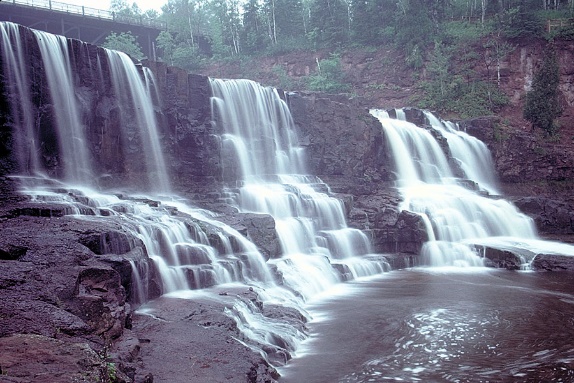 
State Parks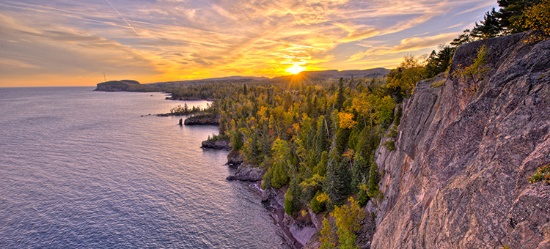 
Unique to Two Harbors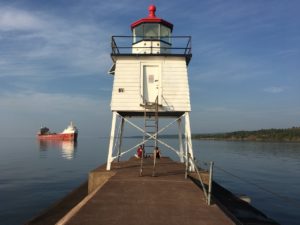 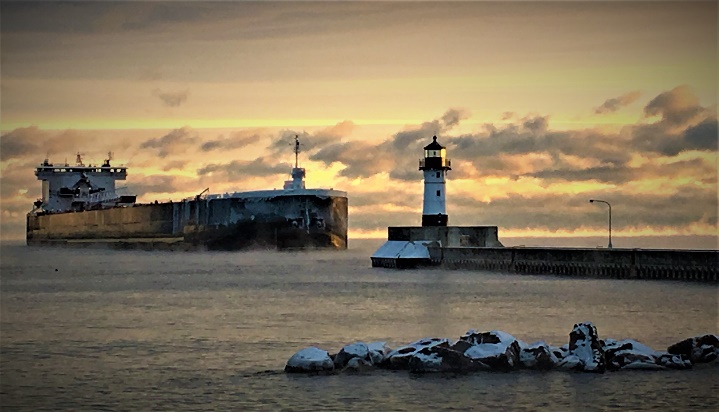 
Unique to Duluth